ΛΥΣΗα) Η εξίσωση της έλλειψης  είναι της μορφής .Έτσι είναι  και .Ακόμη είναι .β) Για τα μήκη των αξόνων έχουμε:	- μήκος μεγάλου άξονα ίσο με ,	- μήκος μικρού άξονα ίσο με .Οι εστίες είναι τα σημεία , δηλαδή τα . γ) Ο κύκλος  έχει κέντρο την αρχή των αξόνων και ακτίνα ίση με .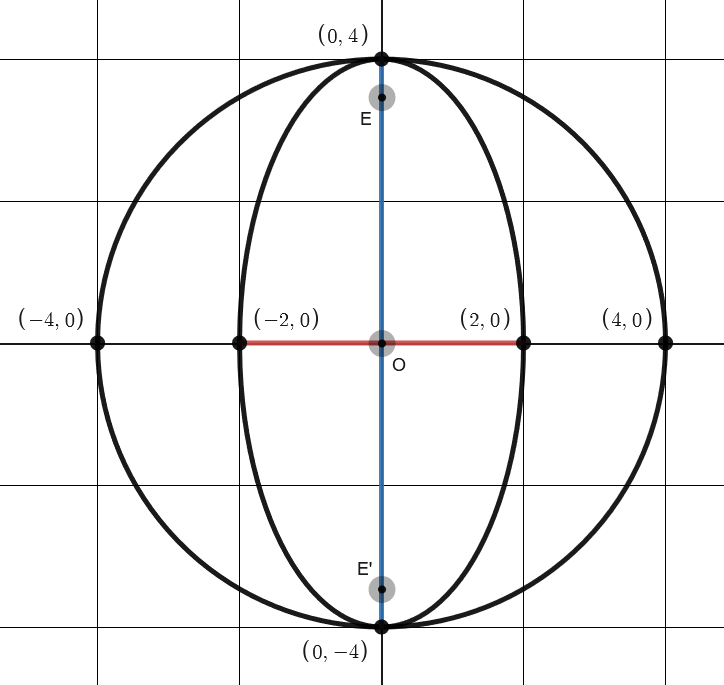 